LIETUVOS RESPUBLIKOS AMBASADA LENKIJOS RESPUBLIKOJE 2023 m. KOVO MĖN. AKTUALIOS EKONOMINĖS INFORMACIJOS SUVESTINĖ2023-03-31(Data)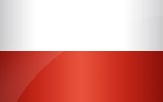 LENKIJAParengė: Liliana Jaroslavska, LR ambasados Lenkijos Respublikoje pirmoji sekretorė, tel. +48 22 622 13 50, el. paštas liliana.jaroslavska@urm.ltTomaš Pozlevič, LR ambasados Lenkijos Respublikoje komercijos atašė, tel. +48 22 270 76 11, el. paštas tomas.pozlevic@urm.ltGabriel Gorbačevski, LR ambasados Lenkijos Respublikoje energetikos atašė, tel. +48 22 622 56 14, el. paštas gabriel.gorbacevski@urm.ltStanislav Vidtmann, LR ambasados Lenkijos Respublikoje transporto atašė, tel. +48 22 270 76 09, el. paštas stanislav.vidtmann@urm.ltDataPateikiamos informacijos apibendrinimasInformacijos šaltinisPastabosLietuvos eksportuotojams aktuali informacijaLietuvos eksportuotojams aktuali informacijaLietuvos eksportuotojams aktuali informacijaLietuvos eksportuotojams aktuali informacijaLenkija yra šilumos siurblių pardavimų lyderė.Remiantis Regulatory Assistance Project CarbonBrief.org portalo pateiktais duomenimis, šilumos siurblių pardavimai 2022 metais Lenkijoje per metus išaugo 120 procentų - parduota 200 tūkst. vienetų. Tai geriausias rezultatas visoje Europoje. Vokietija užfiksavo 58 proc. augimą ir 270 šilumos siurblių pardavimą, o Čekija – 99 proc. ir per 50 tūkst. vienetų.Taip yra dėl energetikos krizės sumažėjusio iškastinio kuro populiarumo, dėl kurio Rusijos „Gazprom“ sąmoningai apribojo dujų tiekimą Europoje, jų kainos pakilo iki rekordinio lygio. Rekordinė dujų kaina padidino anglies paklausą, taip pat padidino jos kainas, o tai yra pagrindiniai šildymo sezono Lenkijoje šaltiniai. Tai kartu su paramos programomis, apie kurias pranešė CarbonBrief.org, t. y. „Švarus Oras“, leido lenkams sparčiau pirkti šilumos siurblius.https://biznesalert.pl/polska-jest-liderem-rewolucji-pomp-ciepla-napedzanej-kryzysem-energetycznym/2022 metais Lenkijoje parduota sandėlių už 2 mlrd. eurų. 2022 metais daugiau sandorių sudaryta tik biurų rinkoje. Sandėlių rinkoje sudaryta viso 120 sandorių. Daugiausia dėmesio sulaukė ,,prime“ produktai ,,core“ ir ,,core +” lokalizacijoje. Pažymėtina, kad 2022 m. nuomos sandorių sudaryta 6,69 mln. kv. m. Daugiausiai sandėliavimo plotų  išnuomota Varšuvoje (1,38 mln. kv. m.), Viršutinėje Silezijoje (1,22 mln. kv. m.) ir vidurinėje Lenkijoje (885 tūkst. kv. m. ). Didžiausios sutartys pasirašytos su e-commerce sektoriaus firmomis. Stambus nuomotojai yra logistikos firmos ir prekybos tinklai. Auga susidomėjimas plotais gamybos firmų tarpe.https://logistyka.rp.pl/rynek/art38087941-w-ubieglym-roku-sprzedano-w-polsce-magazyny-warte-2-mld-euroPuspriekabės traukiniu iš Lenkijos į Ispaniją. CFL multimodal ir KLOG Logistic Solutione paleido intermodalinę jungtį tarp Sete Ispanijoje ir Poznanės Lenkijoje. Trasos ilgis virš 2000 km yra viena iš penkių ilgiausių Europoje. Traukinys trasą į abi puses įveikia per savaitę. Vienas sąstatas perveža 38 puspriekabės (vežami Ikea ir Inditex gaminiai). Dėka naujos jungties Lenkijos ir Ispanijos rinkas  skiria tik 48 valandos. Be to, sumažiną CO2 emisiją 12000 t. per metus. Europos Sąjungoje vidutinis krovinių vežimo traukiniais atstumas viršija 400 km. https://logistyka.rp.pl/szynowy/art38093821-naczepy-pociagiem-z-polski-do-hiszpaniiAugančios bankinio sektoriaus rizikos. „Deutsche Bank“ akcijos penktadienio rytą Frankfurto biržoje atpigo daugiau nei 8 proc., po to kai naktį iš ketvirtadienio į penktadienį pradėjo augti nemokumo rizikos draudimo kaštai. Bendras kritimas mėn. laikotarpyje pasiekė 25 proc. Svarbu pabrėžti, kad Lenkijoje baiminasi šių pokyčių dėl esamos priklausomybės nuo Vokietijos bankinio sektoriaus, rinkoje dalyvauja tokie bankai kaip Deutsche bank, Commerzbank, teikiantys paslaugas statybų, nekilnojamo turto bei pramonės sektoriuose. Investicijoms pritraukti aktuali informacijaInvesticijoms pritraukti aktuali informacijaInvesticijoms pritraukti aktuali informacijaUždaromas Volvo Bus WroclawAutobusų gamyba bus tęsiama iki 2024 m. I ketvirčio, kol bus įvykdyti visi užsakymai. Volvo pabrėžia, kad uždaro Lenkijoje tik autobusų gamyklą. Kitos Volvo koncernui priklausančios bendrovės Lenkijoje veiks toliau. Autobusų rinka tampa vis sudėtingesne. Pažymėtina, kad Solaris, kuris iki šiol buvo pelningas, praeitus metus baigė su nuostoliais. Pandemija, karas Ukrainoje, infliacija ir atėjimas į Europa žaidėjų iš Kinijos apsunkina Europos gamintojams pasiekti pelną.https://logistyka.rp.pl/drogowy/art38139031-fabryka-volvo-bus-wroclaw-kolejna-ofiara-pandemiiPUSLAIDININKIAI. PAKLAUSA GALI PRADĖTI AUGTI 2024 m. Toshiki Kawai, Tokyo Electron generalinis direktorius, mano, kad kitais metais puslaidininkių paklausa atsigaus, o tai turėtų lemti padėties lustų gamintojų segmente pagerėjimą, praneša Bloomberg. Verslininkas pabrėžia, kad tokios ilgalaikės tendencijos kaip autonominis vairavimas ir „Metaverse“ plėtra padidins duomenų saugojimo ir apdorojimo galimybių poreikį.https://www.pb.pl/popyt-na-chipy-ma-odzyc-w-2024-r-1178744INVESTICIJOS. NETFLIX. Metų pradžioje „Netflix“ paskelbė, kad Varšuvoje atidarys inžinerinį centrą, kuriame būtų kuriami pasauliniai sprendimai. Tai pirmasis „Netflix“ inžinerijos centras Europoje ir antrasis už JAV ribų.https://www.pb.pl/netflix-zatrudni-inzynierow-w-polsce-1178776INVESTICIJOS. TRAUKIASI VOLVO BUSES, JĄ PAKEIČIA VARGAS HOLDING.  „Volvo Buses“ paskelbė, kad uždarys gamyklą Vroclave. Gamintojas ketina palaipsniui nutraukti savo veiklą, o procesas baigsis 2024 m. pirmąjį ketvirtį. Gamykloje dirba apie 1,5 tūkst. žmonių, kurie neteks darbo. Nekilnojamą turtą, kuriame yra gamykla, iš „Volvo Buses“ pirks „Vargas Holding“. Vargas Holding yra Švedijos investuotojas, turintis patirties kuriant finansiškai perspektyvias įmones, kurios kovoja su klimato kaita.https://businessinsider.com.pl/firmy/szwedzki-gigant-zamknie-fabryke-w-polsce-prace-straci-15-tys-osob/jdkw55k2 mlrd. EUR iš IFC.  Pasaulio banko grupei priklausanti ir besivystančių šalių privatų sektorių remianti plėtros institucija International Finance Corporation (IFC) metus Lenkijoje pradėjo su trenksmu. Kaip pagrindinis investuotojas, ji investavo 435 mln. PLN (99 mln. USD). Iki 2026 m. planuojama investuoti 2 mlrd. EUR.https://www.pb.pl/ifc-ma-dla-polski-2-mld-eur-1180322Lietuvos verslo plėtrai aktuali informacijaLietuvos verslo plėtrai aktuali informacijaLietuvos verslo plėtrai aktuali informacijaLietuvos verslo plėtrai aktuali informacijaGrėsmė verslui – valdantieji ruošia pakeitimus, kurie leis bausti įmones atgaline data ir apriboti jų teisę į gynybą. Lenkijos parlamentas rengia esmines Konkurencijos ir vartotojų apsaugos įstatymo pataisas. Jomis siekiama dar labiau sustiprinti antimonopolinės tarnybos galias ir apsaugoti vartotojus nuo jų interesus pažeidžiančių skyrių. Verslumo taryba įspėja, jog rengiamas projektas labai pavojingas verslui įstatymas. Manoma, kad pareigūnų galia bus milžiniška. Devynias didžiausias verslo organizacijas vienijanti Verslumo taryba perspėja, kad projekte daug įmonėms itin pavojingų sprendimų. „Dabartinės formos aktas pažeidžia verslininkų procesines garantijas, silpnina profesinę teisinę ir advokato paslaptį, pateikia neproporcingus sprendimus ir pažeidžia esminius teisinės valstybės principus.“https://www.pb.pl/bardzo-grozna-dla-biznesu-ustawa-wladza-urzednikow-bedzie-gigantyczna-1181337 Prezidentas A. Duda pasirašė įstatymą, kuriuo liberalizuojama vėjo energetikos statyba. Prezidentinė ministrė Małgorzata Paprocka iš Lenkijos prezidentūros pranešė, kad A. Duda pasirašė naujos redakcijos atstumo įstatymo, numatantį, kad sausumos vėjo jėgainėms bus leista stovėti ne mažiau kaip 700 metrų atstumu nuo gyvenamųjų pastatų. Tai yra arčiau nei iki šiol galiojanti teisė, kuri numato dešimt kartų nuo vėjo jėgainių aukščio (vadinamoji 10xHeight taisyklė), bet mažesnis nei 500 metrų, siūlomas AEI vystytojų.Pradinis, siūlomas 10H taisyklės liberalizavimas iki 500 metrų leistų stayti vėjo jėgainės nuo dabartinių 0,28 % iki 7,08 % Lenkijos ploto). Vyriausybė skaičiuoja, kad priėmus 700 metrų nuotolį galima bus statyti vėjo jėgainės 4-5% Lenkijos plote. Pasak AEI rinkos analitikų, tai leis įgyvendinti iki 2030 m. papildomus 3-4 GW galios sausumos vėjo parkų. Palyginimui, priėmus 500 metrų nuotolį iki gyvenamųjų namų naujos sausumos vėjo energetikos potencialas iki 2030 m. siektų apie 9-10 GW.Pažymėtina, kad šiuo metu Lenkijoje veikia virš 9 GW galios sausumos vėjo jėgainių parkai.https://energia.rp.pl/oze/art38100961-wiatraki-sejm-glosowanie-nowelizacja-ozehttps://biznesalert.pl/ustawa-odleglosciowa-ladowe-farmy-wiatrowe-liberalizacja-podpis-prezydent/„Vestas“ Ščecine įsigijo jūrinių vėjo jėgainių parko komponentų gamyklą. 2023 metų vasarį buvo paskelbtas šeštasis „ST3 Offshore“ Ščecine pardavimo konkursas. Gamykloje, kuri 2020 m. baigė veiklą, buvo gaminami plieniniai jūrinių vėjo jėgainių pamatai. Konkursą laimėjo vėjo jėgaines gaminanti, parduodanti ir aptarnaujanti Danijos įmonė „Vestas“.„ST3 Offshore“ pirkimas nėra pirmoji didelė danų investicija Lenkijoje. Praėjusių metų pabaigoje „Vestas“ paskelbė, kad Ščecine statys turbinų gamyklą.https://biznesalert.pl/vestas-przetarg-offshore-oze-energetyka/2023 03 17Lenkijos ir Ukrainos viceministrai susitiko pasienyjeŠ. m. kovo 17 d. Dorohusko mieste (Lenkijos pasienyje su Ukraina) susitiko Lenkijos infrastruktūros viceministras Rafal Weber ir  Ukrainos valsčių, teritorijų ir infrastruktūros plėtros viceministru Serhiy Derkach. Kalbėta apie investicijas į kelių infrastruktūrą bei apie dvišalį bendradarbiavimą tarptautinio kelių transporto srityje. R. Weber pristatė investicinius infrastruktūros  planus, kurie gali būti įgyvendinami kartu su Ukraina. Paliestas bendro kreipimosi dėl infrastruktūrinių kelių ir geležinkelio projektų pasienyje  finansavimo iš CEF instrumento.  Š. m. birželio mėn. laukiama COM sprendimo dėl investicinių projektų skirtų kelių perėjoms Dorohuske ir Medykoje. Taip pat aptarta galimybė bendro kreipimosi dėl CEF lėšų finansuoti dar 2023 m. sienos pralaidumo gerinimą ir Lenkijos-Ukrainos jungčių TEN-T tinkle vystymo. Ukrainos pusė taip pat paprašė paramos susipažįstant su Lenkijos patirtimi vidutinės trukmės strateginių infrastruktūrinių planų srityje, kelių eismo saugumu, atitinkamų lenkų tarnybų veikla bei keleivinių vežimų organizavimu.https://intermodalnews.pl/2023/03/20/spotkanie-wiceministrow-polski-i-ukrainy-na-granicy/VERSLO PRITRAUKIMAS. Auga užsieniečiams priklausančių įmonių skaičius, lyderiai – ukrainiečiai, baltarusiai, vietnamiečiai. Opolės socialinio draudimo įstaigos atstovas regione, PAP sakė, kad Lenkijoje jau daugiau nei 31 000 užsieniečių vykdo juridinę veiklą. Šiuo metu Ukrainos pilietybę deklaruoja daugiau nei trečdalis nuosavą verslą pradėjusių žmonių. Šių metų sausio ir vasario sandūroje tokiam žingsniui ryžosi net 11 155 ukrainiečių. Kitas vietas užima baltarusiai skaičiumi 5487 ir vietnamiečiai, kurių buvo 1130. Ketvirtoji jėga – Vokietijos pilietybę deklaruojantys verslininkai, kurių ZUS registre buvo lygiai 894.https://www.pb.pl/rosnie-liczba-firm-nalezacych-do-cudzoziemcow-liderami-ukraincy-bialorusini-i-wietnamczycy-1178939Lietuvos turizmo sektoriui aktuali informacijaLietuvos turizmo sektoriui aktuali informacijaLietuvos turizmo sektoriui aktuali informacijaLietuvos turizmo sektoriui aktuali informacijaInternational Travel and Tourism Fair Warsaw (ITTF Warsaw) vyks Varšuvoje (Palace of Culture and Science) 2024 m. lapkričio 21-23 d.www.ittfwarsaw.pl/enLOT-u ir Turkish Airlines Iš Krokuvos į Stambulą.Krokuva turės oro susisiekimą su Stambulu. Skrydžius aptarnaus LOT ir Turkish Airlines.  Pažymėtina, kad maršrute Krokuva-Stambulas-Krokuva LOT bilietai yra trys kartus pigesni nei turkų avialinijų ir kainuos 750 PLN (160 eurų), kai tuo tarpu Turkish Airlines bilietų kaina virš 2, tūkst. PLN (530 eurų). PLL  LOT informuoja, kad tiesioginiai skrydžiai iš Krokuvos į Stambulą prasidės š. m. balandžio 27 d. Skrydžiai tarp Krokuvos ir Stambulo vyks šešis kartus per savaitę.https://www.rynek-lotniczy.pl/wiadomosci/krakow-do-stambulu-lotem-i-turkishem--17053.htmlKeleiviai gali pirkti bilietus į PKP Intercity traukinius naudodami videomatus. Videomatai tai leidžia susisiekti su konsultantų, kuris padės išsirinkti trasą bei pirkti bilietus. Videomatai jau yra įrengti 9 geležinkelio stotyse - Krokuvoje, Vroclave, Poznanėje, Ščecine, Balstogėje, Zielona Goroje, Opolėje, Swinoujscieje ir Jaroslave. Pažymėtina, kad videokonsultantas pokalbio metu nuotolinių būdų perima pulto valdymą. Klientas turi tik nuspręsti, apmokėti (mokėjimo kortele) ir paimti išspausdintą bilietą. Konsultantai aptarnauja keleivius lenkų ir anglų kalbomis.https://www.rynek-kolejowy.pl/wiadomosci/podrozni-kupia-bilety-pkp-intercity-przez-wideomaty-112505.htmlAutostradoje A2 padidintas kelio mokestis. Kaip informuoja Autostrada Wielkopolska nuo š. m. kovo 9 d. padidinamas kelio mokestis autostrados A2, 150 km ruože tarp Nowy Tomyśl ir Konin vietovių (Didžiosios Lenkijos vaivadija). Naujojo dydžio mokestį vairuotojai turės sumokėti už kiekvienus nuvažiuotus 50 km. Naujas mokestis:Motociklams – 14 Lenkijos zlotų;Lengviesiems automobiliams -28 Lenkijos zlotai;Dviejų ašių su priekaba transporto priemonėms – 43 Lenkijos zlotai;Trijų ašių transporto priemonėms - 66 Lenkijos zlotai;Trijų ašių transporto priemonėms su priekabomis bei transporto priemonėms su daugiau nei trimis ašimis-100 Lenkijos zlotų;Viršnormatyvinėms transporto priemonėms -280 Lenkijos zlotų; Naujas mokestis įsigaliojo nuo š m. kovo 9 d. 6.00 valandos.https://moto.rp.pl/tu-i-teraz/art38080141-kolejne-podwyzki-za-przejazd-autostrada-od-9-marca-drozej-na-a22023 03 16UKRAINA. VERSLAS. TURIZMAS. Aštuoniose šalyse veikiantis kelionių organizatorius pradėjo prekybą Lenkijoje, kur šiemet nori turėti 50 tūkst. klientų. Kijeve įsikūrusi šeimos įmonė „Join Up!“, pradėjusi verslą pardavinėdama lėktuvų bilietus 1998 m., o nuo 2010 m. veikianti kaip kelionių organizatorius, 2017 m. pradėjo plėstis į užsienį, įžengdama į Moldovą. Prasidėjęs karas plėtros nesustabdė ir nuo praėjusių metų įmonė taip pat veikia Latvijoje, Lietuvoje, Estijoje, Kazachstane ir Rumunijoje.https://www.pb.pl/ukrainskie-biuro-podrozy-wchodzi-do-polski-1180310Bendradarbiavimui MTEPI srityse aktuali informacijaBendradarbiavimui MTEPI srityse aktuali informacijaBendradarbiavimui MTEPI srityse aktuali informacijaBendradarbiavimui MTEPI srityse aktuali informacijaNaujienas apie Gyvybės mokslų sektorių Lenkijoje galima sekti gretimoje skiltyje esančiose interneto svetainėse. BioForum Związek Firm BiotechnologicznychPolish Biotech DatabaseBalandžio 18-19 d. Varšuvoje įvyks biotechnologijoms skirta konferencija CEBioForum. Planuojamas Lietuvos delegacijos dalyvavimas, bendradarbiaujama su Lietuvos biotechnologų asociacija.CEBioForum2023 – BioForumGdynėje įsikūrusi bendrovė J.S. Hamilton investuoja į tyrimų įrangą, Grupa Azoty atidaro Biofertilizer tyrimų ir plėtros centrą Fosfory gamykloje Gdanske. „Blirt“ ir „Polpharma Biologics“ plečia savo laboratorijas Gdanske. Ar pajūris tampa biotechnologijų centru? Viskas prasidėjo nuo „Polpharma“, kuri ten įkūrė savo laboratoriją, kuri šiandien yra moderniausias Rytų Europoje tyrimų ir plėtros centras, o „Polpharma Biologics“ yra didžiausia Lenkijos biotechnologijų įmonė. Būtent čia beveik pusė tūkstančio geriausių specialistų iš Lenkijos ir užsienio atlieka šiuolaikinių vaistų kūrimo ir gamybos tyrimus.https://biznes.trojmiasto.pl/Trojmiasto-staje-sie-dolina-biotechnologiczna-n176616.html Dujų perdavimo operatorius Lenkijoje tirs rinkos susidomėjimą vandenilio ir kitų atsinaujinančių dujų perdavimo poreikiu. „Gaz-System“ paskelbė, kad kovo 1 d. pradeda rinkos tyrimų procedūrą naujiems projektams vandenilio, amoniako ir biometano srityse. Rinkos tyrimo rezultatai, be kita ko, apims: lygiagrečiai kuriamos įmonės vandenilio strategijos kūrimas, taip pat planuojama sukurti infrastruktūrines sąlygas, leidžiančias transportuoti vandenilį, biometaną ir amoniaką tiek surinkimui iš gamybinių įrenginių, tiek pristatymo į tyrimo dalyvių nurodytas vietas.Praktiškai tai reiškia, kad „Gaz-System“ įvertins tiek gamintojų, tiek gavėjų susidomėjimą naujų projektų, skirtų vandenilio, biometano ir amoniako perdavimui, plėtra. Taip pat bus nagrinėjamos biometano gamybos galimybės ir vietovės, kuriose biometano gamyklos galėtų būti prijungtos prie Lenkijos nacionalinio gamtinių dujų perdavimo tinklo.https://biznesalert.pl/operator-gaz-system-wodor-gaz-energetyka/„Gaz-System“ pateikė tris vandenilio transportavimo ir saugojimo projektus PCI sąrašui. „Gaz-System“ įgyvendins tris investicinius projektus vandenilio srityje, pasinaudodama Europos paramos priemonėmis. Naujasis TEN-E reglamentas numato galimybę suteikti PCI statusą investicijoms, leidžiančioms sukurti integruotą Europos vandenilio infrastruktūrą įgyvendinant projektus vandenilio perdavimo ir saugojimo srityje.Šiuo metu vyksta pirmojo PCI (bendro intereso projektų) vandenilio sąrašo kūrimo darbai. Lenkijos dujų perdavimo sistemos operatorius „Gaz-System“ pateikė paraišką statusui gauti trims projektams: Šiaurės ir Baltijos šalių vandenilio koridoriui, nacionaliniam vandenilio magistraliniam tinklui ir vandenilio saugyklai Damaslaweke.https://biznesalert.pl/gaz-system-wodor-wodorociag-energetyka-gaz/ELEKTROMOBILIAI. Lenkijos elektromobilių prekės ženklo „Izera“ projekte „ElectroMobility Poland“ bendradarbiauja su Italijos projektavimo biuru „Pininfarina“, antradienį pranešė bendrovės. Projektas apims trijų tipų automobilių stiliaus kūrimą, tarp jų visureigis, hečbekas ir universalas. „ElectroMobility Poland“ (EMP) buvo įkurta 2016 m. spalį keturių Lenkijos energetikos koncernų iniciatyva: PGE, „Energa“, „Enea“ ir „Tauron“. Įstatinio kapitalo vertė siekė 15 mln. EUR.https://www.pb.pl/electromobility-poland-i-pininfarina-wspolpracuja-przy-projekcie-izery-1180622INFOSTRATEG. SUBSIDIJOS NAUJOMS TECHNOLOGIJOMS. Nacionalinis tyrimų ir plėtros centras paskelbė šeštąjį „Infostrateg“ programos konkursą. Šį kartą dotacijos padės vystyti projektus, susijusius su duomenų analize, tokiose pramonės šakose kaip žemės ūkis, laivyba ir transportas. Dotacijos skirtos įmonėms, mokslinių tyrimų padaliniams ir konsorciumams, kuriuos sudaro ne daugiau kaip trys iš aukščiau paminėtų subjektų.https://www.pb.pl/infostrateg-dotacje-na-nowe-technologie-1180574Lietuvos ekonominiam saugumui aktuali informacija Lietuvos ekonominiam saugumui aktuali informacija Lietuvos ekonominiam saugumui aktuali informacija Lietuvos ekonominiam saugumui aktuali informacija PKN Orlen strategijos iki 2030 m. atnaujinimas. Š. m. vasario 28 d. „PKN Orlen“ koncernas paskelbė atnaujintą strategiją iki 2030 m., po koncerno susijungmų su „Grupa Lotos“, „PGNiG“, „Energa“.Atnaujinti tikslai iki 2030 m. tvarioje energetikoje:9 GW AEI galios (šiuo metu 0,7 GW);10 tūkst. elektromobilių krovimo punktų;3 mln. tonų biodegalų gamyba (šiuo metu 0,3 mln. tonų);1 mlrd. m3 biodujų gamyba;130 tūkst. tonų žaliojo vandenilio gamyba;70 tūkst. tonų sintetinių degalų gamyba;CCUS: 3 mln tCO2 išgautų metinių išmetamų teršalų.Atnaujinti iškastinio kuro tikslai:42 mln. tonų naftos perdirbimo pajėgumų (šiuo metu 37 mln. tonų);4 GW dujų elektrinių (CCGT) galios (šiuo metu 1,7 GW);3,5 tūkst. degalinių (šiuo metu 3,1 tūkst.);25 proc. naftos chemijos dalis gamybos portfelyje (šiuo metu 16 proc.);12 mlrd. m3 dujų gavybos Lenkijoje ir užsienyje (šiuo metu apie 8 mlrd. m3).15 mlrd. m3 išdujintų SGD importas į Lenkiją (šiuo metu 5,8 mlrd. m3).Atominės energetikos tikslai:300 MW modulinių reaktorių (SMR) galia.Tikslams pasiekti bus skirta 320 mlrd. PLN (68,38 mlrd. EUR), iš jų:70 mlrd. PLN (14,96 mlrd. EUR) dujų gavybai ir prekybai;60 mlrd. PLN (12,82 mlrd. EUR) naftos perdirbimo gamyklų investicijoms, iš kurių 25 mlrd. PLN (5,34 mlrd. EUR) tvariems tikslams naftos perdirbimo sektoriuje pasiekti;40 mlrd. PLN (8,55 mlrd. EUR) investicijoms naftos chemijos srityje, iš kurių 5 mlrd. PLN (1,07 mlrd. EUR) tvariems tikslams pasiekti;65 mlrd. PLN (13,89 mlrd. EUR) investicijoms į tradicinę energetiką, iš kurių 15 mlrd. PLN (3,21 mlrd. EUR) tvariems tikslams pasiekti;70 mlrd. PLN (14,96 mlrd. EUR) investicijoms į atsinaujinančią energetiką ir modulinius reaktorius (SMR);15 mlrd. PLN (3,21 mlrd. EUR) investicijoms į mažmeninę prekybą, iš kurių 5 mlrd. PLN (1,07 mlrd. EUR) tvariems tikslams pasiekti.Iš viso investicijoms į tvarią energetiką, SMR bus skirta 120 mlrd. PLN (25,64 mlrd. EUR). Šios investicijos leis koncernui pasiekti iki 2030 m.:25 proc. sumažinti emisijas naftos perdirbimo, naftos chemijos ir gavybos sektoriuose;40 proc. sumažinti emisijas elektros energetikoje;15 proc. sumažinti emisijas netto pagal Net Carbon Intensity.2035 metais uždaryti „PKN Orlen“ priklausančias anglies elektrines (Šiuo metu šios elektrines gamina 20 TWh elektros, 2030 m. gamyba iš šių elektrinių sieks 6 TWh).Taip pat skaičiuojama, kad pasiekus numatytus atnaujintoje koncerno strategijoje tikslus „PKN Orlen“ padvigubins koncerno EBITDA pelną dvigubai iki 60 mlrd. PLN per metus (12,82 mlrd. EUR). Bendras EBITDA pelnas per 2023-2030 m. periodą sieks 400 mlrd. PLN (85,42 mlrd. EUR).Nuoroda į atnaujintą „PKN Orlen“ strategiją anglų kalba:https://www.orlen.pl/content/dam/internet/orlen/pl/en/investor-relations/regulatory-announcements/2023/ORLEN_Group_Strategy_update_2030_ENs.pdf„Gaz-System“ prognozuoja Lenkijos dujų poreikį iki 2035 m. Š. m. vasario 24 Lenkijos dujų perdavimo sistemos operatorius „Gaz-System“ konsultacijoms pateikė 10 metų plėtros planą, kuriame prognozuoja dujų poreikį. Per 2 metus (nuo praėjusio 10 metų plano) įvyko didžiulis pokytis - dėl COVID19 pandemijos, atsinaujinančių energetikos išteklių plėtros ir Rusijos agresijos Ukrainoje prognozuojamas dujų poreikis labai sumažėjo. Pažymėtina, kad ankstesniame plane 2035 m. buvo planuojamas 37 mlrd. m3 poreikis (dabartinis planas 2035 m. max scenarijuje numato 27,4 mlrd. m3).https://biznesalert.pl/gaz-system-prognozy-zuzycie-gazu-polska/„Gaz-System“ kalba apie SGD tiekimą į Slovakiją. Š. m. kovo 14 d. Bratislavoje įvyko susitikimas, kuriame dalyvavo Lenkijos dujų perdavimo sistemos operatoriaus „Gaz-System“ ir Slovakijos įmonės „SPP“ valdybų atstovai bei Slovakijos Respublikos ūkio ministerijos valstybės sekretorius Peteris Gerhartas. Buvo aptartos naujos bendradarbiavimo galimybės, kurios sustiprins dujų tiekimo abiem šalims saugumą ir suteiks Slovakijai galimybę gauti SGD.Susitikime Bratislavoje šalys aptarė naujas bendradarbiavimo sritis, pirmiausia susijusias su SGD tiekimu Slovakijai – ypač iš FSRU terminalo, kurį GAZ-SYSTEM planuoja įgyvendinti Gdansko įlankoje.Lenkija nori paleisti 6,1 mlrd. m3 talpos FSRU Gdansko įlankoje 2025-27 metais. Jei bus pietinių Lenkijos kaimynų susidomėjimas, gali iškilti antrasis FSRU, kurio talpa siektų iki 4,5 mlrd. m3 kasmet.https://biznesalert.pl/polska-slowacja-lng-dostawy-fsru/Prezidentas A. Duda pasirašė investicijų į branduolinę energetiką įstatymo pataisą. Klimato ir aplinkos ministerija pranešė, kad prezidentas Andrzejus Duda pasirašė įstatymą dėl investicijų į branduolinės energetikos objektus rengimo ir įgyvendinimo bei lydinčias investicijas. Ministerija teigia, kad įstatymo tikslas – supaprastinti visus investicinio proceso etapus, susijusius su atominės elektrinės statyba (vietos nustatymas, paruošiamieji darbai, statyba, paleidimas ir kt.) ir užtikrinti didesnę valstybinę priežiūrą. Įstatymu iš dalies keičiamos pagrindinės nuostatos, sukuriančios teisinę bazę branduolinės energetikos plėtrai Lenkijoje.„Branduoliniai projektai daro įtaką ekonominei ir socialinei plėtrai, vietos ekonomikos augimui, užtikrindami didelį multiplikatorių daugelyje ūkio sektorių. Atominės elektrinės kuria ilgalaikes gerai apmokamas darbo vietas. Be to, branduolinė energetika yra stabilus ir mažai teršiantis energijos šaltinis“, - sakė klimato ir aplinkos ministrė Anna Moskwa.https://biznesalert.pl/nowelizacja-ustawa-prawo-inwestycje-energetyka-atom/„Polskie Elektrownie Jądrowe“ (Lenkijos atominės elektrinės) teikia paraišką reaktoriaus saugos sistemoms iš JAV įvertinti. Tikslinė atominių elektrinių įgyvendinimo įmonė „Polskie Elektrownie Jądrowe“ (PEJ) pateikė paraišką įvertinti atominės elektrinės saugos sistemas. PO prašymo pateikimo įmonė lauks Nacionalinės atominės energetikos agentūros (PAA) prezidento nuomonės, kuris įvertins organizacinius ir techninius sprendimus dėl saugos sistemų bei „Westinghouse“ AP1000 reaktoriaus projekte naudojamų konstrukcinių elementų ir įrangos.Teikdamas nuomones, PAA prezidentas gali nurodyti, kuriems iš investuotojo numatytų sprendimų reikės papildomų analizių, kad atitiktų Lenkijos įstatymus. PEJ siūlomos metodikos bus tikrinamos ar atitinka branduolinės energetikos įstatymo ir 2012 m. rugpjūčio 31 d. Ministrų Tarybos reglamento dėl branduolinės saugos ir radiologinės saugos reikalavimų, į kuriuos reikia atsižvelgti projektuojant branduolinį objektą. https://biznesalert.pl/polskie-elektrownie-jadrowe-wniosek-ocena-energetyka-atom/„PKN Orlen“ nori, kad Rusija sumokėtų kompensaciją už naftos tiekimo nutraukimą. „PKN Orlen“ prezidentas Daniel Obajtek interviu pranešė, kad įmonė reikalaus kompensacijos už naftą, kurios tiekimas iš Rusijos buvo sustabdytas š. m. vasario 25 d. „PKN Orlen“ numato, kad neturės problemų importuoti šią žaliavą iš alternatyvių krypčių, tačiau reikalaus sumokėti baudas už iki 2024 metų pabaigos galiojusio „PKN Orlen“ – „Tatneft“ susitarimo sąlygų pažeidimą.„PKN Orlen“ taip pat reikalauja kompensacijos už dujų tiekimo nutraukimą 2022 metais ir užterštos naftos krizę 2019 metais.https://biznesalert.pl/orlen-odszkodowanie-ropa-rosja-gaz-gazprom-zanieczyszczona-ropa-transnieft/Pradėdamas tiesti dujotiekis, jungiantis Ostrolenkos elektrinę su GIPL dujotiekiu. „Energa“ iš „PKN Orlen“ grupės informavo apie 750 MW galios CCGT bloko Ostrolenkoje dujų jungties poreikiams pradedamų statybos darbų. Pagal planą 28 kilometrų ilgio dujotiekis, einantis per penkias Palenkės ir Mazovijos vaivadijų valsčius, bus nutiestas iki 2024 metų antrojo ketvirčio pabaigos.700 mm skersmens dujotiekio tiesimas bus vykdomas atkarpomis. Šiuo metu planuojama padaryti pirmuosius laikinus išvažiavimus iš kelių į surinkimo juostą, kurios ilgis žemės ūkio paskirties žemėje bus 29 m, o miškingose ​​– 19 m. Taip pat planuojama paruošti statybvietę ir tiekti vamzdynus į dujotiekio trasą. Žemės savininkai taip pat gaus medieną, nupjautą reikalingo medžių kirtimo metu.https://biznesalert.pl/rusza-budowa-gazociagu-laczacego-elektrownie-ostroleka-z-gazociagiem-polska-litwa/Centriniame susisiekimo uoste (CPK) planuojama karinė infrastruktūra. Artimiausiomis dienomis įsigalioja ministrų tarybos potvarkis dėl CPK lydinčių investicijų sąrašo. Sąrašas papildytas planuojama karine infrastruktūra. Projektinės nuostatos bei įsisavinimo detales yra gynybos ministerijos kompetencija. CPK atstovas Konrad Majszyk pažymėjo, kad Lenkijos interesų požiūrių reikalingas didelio pralaidumo ir 24/7 režimu dirbantis oro uostas, kuris gali būti naudojamas kariniams poreikiams. Tai turi būti dual use infrastruktūra. Numatytos investicijos prisidės prie rytinio NATO flango karinio mobilumo.https://www.rynek-lotniczy.pl/wiadomosci/czesc-wojskowa-w-rzadowych-planach-dotyczacych-cpk-16971.htmlVyriausybė nori padėti mažų ir vidutinių firmų sektoriui kibernetinio saugumo srityje. Plėtros ir technologijų ministerija kartu su premjero kanceliarija rengia priemones didinančias smulkių ir vidutinių firmų kibernetinį atsparumą. Viena priemonių  pilotinę programą ,,Skaitmeniniai Saugi Firma“. Programos pradžia numatoma antrame š. m. ketvirtyje. Jos koncepcija remiasi britų pasiteisinusiame verslininkų sertifikavime – Cyber Essentials. Rengiama programa turi padėti sektoriaus firmoms įsivesti IT aplinkoje raktines apsaugas ir taip padidinti jų skaitmeninį atsparumą potencialioms grėsmėms. Visa programa bus padalinta į du etapus. Pirmame bus atliktas pilotažas tarp 2000 verslininkų. Antrame etape, atlikus pilotažo rezultatų analizę, mokymas ir sertifikavimas bus taikomas plačiai. Numatoma sukurti įrankius leidžiančius diagnozuoti firmos stiprias  ir silpnas puses kibernetinio saugumo atžvilgiu. Programos pagrindų firma gaus suprofiliuotą veiksmų, kurie padės pakelti kibernetinio saugumo lygį, pasiūlymą. Firmai įdiegus šiuos pasiūlymus ir rekomendacijas, bus įvertintas jų lygis. Tik po to firma galės gauti  ,,Skaitmeniniai Saugios Firmos“ statuso sertifikatą. Sertifikatas patvirtins, kad firma saugiai naudojasi skaitmeninis įrankiais, skiria dėmesį kibernetiniam saugumui užtikrinti ir teisingai naudojasi skaitmeninėmis paslaugomis.https://www.telko.in/rzad-chce-pomoc-sektorowi-msp-w-cyberbezpieczenstwieVokietijos vyriausybė nori uždrausti naudoti Huawei ir ZTE komponentus? Kaip praneša savaitraštis ,,Die Zeit“ Vokietijos vyriausybė planuoja mobiliesiems operatoriams uždrausti instaliuoti 5G tinkluose kai kurių kinų gamintojų - Huawei ir ZTE komponentus. Šaltiniai Vokietijos vyriausybėje teigia, kad draudimas turi apimti ir tuos komponentus, kurie jau yra tiekėjų instaliuoti. Toks sprendimas priverstų telekomunikacijos firmas perstatyti jau egzistuojančius savo 5G tinklus. Federalinė informacijos saugumo įstaiga (BSI) ir vidaus reikalų ministerija jau ilgą laiką tyria, ar kuriamose 5G tinkluose yra instaliuojami komponentai keliantys grėsmę valstybei. Šaltiniai teigia, kad BSI vykdoma kontrolė nenustatė konkrečių prielaidų, kad kinų komponentuose yra backdoor‘ai. Tačiau vyriausybinės institucijos vykdo politinį vertinimą, kaip stipriai operatoriai yra priklausomi nuo konkrečių tiekėjų. ,,Die Zeit“ teigimu, būtent politinės prielaidos lems galimus draudimus. Nes ,,svetima valstybė“ nuotolinių būdų atjungdama tam tikrus komponentus, arba sustabdydama detalių tiekimą galėtų vykdyti politinį spaudimą Vokietijai. https://www.telko.in/die-zeit-rzad-chce-zakazac-stosowanie-komponentow-od-huawei-i-zteBendra ekonominė informacijaBendra ekonominė informacijaBendra ekonominė informacijaBendra ekonominė informacijaSausis ir vasaris atnešė teigiamą staigmeną – mažesnę nei buvo prognozuojama infliaciją, tokį rezultatą lėmė žemos energijos kainos. Dėl paskutinio ketvirčio BVP nepastovumo, Lenkijos ekonomika išvengs faktinio nuosmukio, todėl žemiausio taško paieška reikalauja detalesnės analizės. Manoma, jog rodikliai Lenkijos ekonomikoje išgyveno lūžio tašką, todėl metų pradžioje buvo nuspręsta padidinti 2023 metų BVP augimo prognozę nuo 0,4 iki 0,8%.1 Priežastys šiai situacijai yra kelios: - Atsidariusi po pandemijos Kinijos rinka; - Kritusios dujų kainos; - Augantis karo migracijos įtakoje perkeliamų įmonių skaičius; MAKROEKONOMINIAI RODIKLIAI2: BENDRASIS VIDAUS PRODUKTAS - Per visus 2022 m. BVP realiai išaugo 4,9 proc., o nominaliąja verte jis siekė 3 068 mlrd. PLN (655 mlrd. EUR). - 2023 m. BVP dinamika prognozuojama 1,8 proc., o nominaliąja verte BVP sieks 3,454 mlrd. PLN (741 mlrd. EUR). GYVENTOJŲ SKAIČIUS, DARBO RINKA, ATLYGINIMAS IR IŠMOKOS - Sausio mėnesį registruotų bedarbių skaičius išaugo 45,3 tūkst., t. y. iki 857,6 tūkst. žmonių. - Nedarbo lygis siekė 5,5 procento ir buvo 0,3 procentinio punkto mažesnis nei praėjusiais metais. - Lapkričio mėnesio duomenys atitiko lūkesčius. Dirbančių žmonių skaičius lapkritį siekė apie 14 890 000 žmonių. Tai buvo 292 tūkst. t. y. 2,0% daugiau nei pernai. - Sausio mėnesį užimtųjų skaičius siekė apie 14 735 000 žmonių ir buvo 51 tūkst. t. y. 0,35% mažesnis nei prieš metus. Analizy miesięczne | Bank Handlowy w Warszawie S.A. (citibank.pl)Przeglądy makro - Krajowa Izba Gospodarcza (kig.pl)DABARTINIS PREKYBOS BALANSAS IR PAGRINDINIAI JO KOMPONENTAI Gruodžio pradžioje Lenkijos nacionalinis bankas pateikė gruodžio mėnesio mokėjimų balanso duomenis. - 2022 m. gruodžio mėn. einamosios sąskaitos likutis buvo neigiamas ir siekė - 2,526 mln. - Praėjusį mėnesį buvo 313 mln. eurų perteklius. - Prieš metus fiksuotas -3,883 mln. eurų deficitas. LT-PL dvišalės prekybos dinamika – 2022 m.3 2022 m. LT kilmės eksportas į Lenkiją augo 47 proc. – iki 2,4 mlrd. EUR. (60 proc. viso Lietuvos eksporto į Lenkiją, LT kilmės eksporto šalis Nr. 2). Didžiąją dalį LT kilmės eksporto į Lenkiją ir žymų jo padidėjimą nulėmė du kartus išaugęs mineralinio kuro produktų eksportas (iki 685 mln. EUR), po 50 proc. augę plastikų, pieno produktų eksportas (atitinkamai iki 407 mln. EUR ir 229 mln. EUR) bei 80 proc. augęs medienos eksportas (iki 142 mln. EUR).Lietuvos bendras eksportas į Lenkiją augo 45 proc. iki 4 mlrd. EUR (eksporto partnerė Nr. 2), o importas iš Lenkijos augo – 34 proc., iki 6,1 mlrd. (importo partnerė Nr. 2). Tai vienintelė šalis su kuria abipusė prekyba 2022 m. perkopė 10 mlrd. EUR vertę.Tarptautinis valiutos fondas prognozuoja, kad Lenkijos ekonomikos augimas 2023 metais sieks 0,3 proc., o ateinančiais metais ekonomika turėtų pradėti atsigauti. 2024 metais BVP padidės 2,4 proc., o 2025 metais – 3,7 proc. Tuo pat metu TVF prognozuoja, kad infliacija Lenkijoje 2023 m. pabaigoje sumažės iki 7,2 proc., 2024 metų pabaigoje iki 5 proc. o 2025 metų pabaigoje iki 3,6 proc. Lenkijos nacionalinis bankas turėtų reaguoti į besikeičiančias sąlygas ir būti pasirengęs tolesniam palūkanų normų didinimui, jei prireiks, kad infliacija 2025 m. pabaigoje sumažėtų iki infliacijos tikslo (t. y. 2,5 proc.).Kiepski 2023 r., potem będzie lepiej. Oto prognoza MFW (businessinsider.com.pl)Lenkijos nacionalinis bankas (NBP) skelbia išsamią ekonomikos prognozę 2023- 2025 m. Centrinio banko ekonomistai tikisi šiek tiek lėtesnio kainų augimo, lyginant su ankstesnėmis lapkričio mėn. prognozėmis. Taip pat tikimasi, kad artimiausiu metu ekonomikos augimas sulėtės, tačiau tikimasi išvengti recesijos. Labiausiai tikėtinas scenarijus, kad 2023 m. kainos vidutiniškai kils 11,9 %, 2024 m. - 5,7 %, o 2025 m. - 3,5 %.NBP ekonomistai atkreipia dėmesį, kad kainų dinamikai didelę įtaką daro vyriausybės veiksmai. Maisto produktų kainų spaudimas nesumažės iki 2024 m. - šiemet kainos vidutiniškai didės 14,2 procento, kitais metais - 4,2 procento, o 2025 m. - 1,7 procento. Ataskaitoje nurodoma, kad atsigavimo mastą kitais metais ribos numatomas didelis Europos fondų lėšų srauto sumažėjimas. NBP prognozuoja, kad dvejus artimiausius metus nedarbas didės, o trejus metus darbo užmokestis didės lėčiau. Nesitikima dviženklio darbo užmokesčio augimo, nes jis sulėtės nuo daugiau nei 13 proc. iki 6 proc. "Darbo užmokesčio perkamoji galia didės tik palaipsniui, šiek tiek lėčiau nei darbo našumas", - rašoma ataskaitoje.  Kartu numatoma, kad nedarbas kas ketvirtį didės; nuo šiek tiek mažiau nei 3 proc. iki daugiau nei 4 proc. NBP ekonomistai prognozuoja, kad darbo jėgos paklausa susilpnės.https://businessinsider.com.pl/gospodarka/co-dalej-z-cenami-prognozy-nbp-daja-nadzieje/298wd2v https://businessinsider.com.pl/gospodarka/lepiej-sie-spieszyc-z-negocjowaniem-podwyzek-prognozy-nbp-sa-jednoznaczne/zvjevwhNBP: grynasis pabėgėlių antplūdžio poveikis Lenkijos darbo rinkai - apie 200 000 žmonių. Apskaičiuota, kad grynasis pabėgėlių antplūdžio poveikis Lenkijos darbo rinkai sudaro apie 200 tūkst. žmonių, penktadienį sakė NBP Ekonominės analizės ir tyrimų departamento direktoriaus pavaduotojas Jacekas Kotłowskis. Jis pažymėjo, kad, lyginant su per 16 milijonų dirbančių žmonių, tai gal ir nėra daug, bet lyginant su dirbančiųjų skaičiaus pokyčiais – daug. Jis pridūrė, kad tai daugiausia moterys nuo 18 iki 65 metų.https://www.pb.pl/nbp-efekt-netto-naplywu-uchodzcow-na-polski-rynek-pracy-to-ok-200-tys-osob-1179794 Palūkanų normos Lenkijoje nesikeičia nuo 2022 m. rugsėjo mėn.  Pinigų politikos taryba jau šeštą kartą iš eilės priėmė sprendimą, kad palūkanų normos Lenkijoje nesikeičia. Tarybos sprendimas atitiko analitikų prognozes. https://www.money.pl/gospodarka/stopy-procentowe-nbp-marzec-2023-r-decyzja-rppi-marcowa-projekcjainflacji-6874166983867104a.htmlAuga  telekomunikacinių paslaugų kainaStatistikos departamento duomenimis vasario mėn. infliacija pasiekė 18,4 proc. Tai didžiausias rodiklis nuo 1996 m.  Palyginus su sausio mėn. prekių ir paslaugų kainos vidutiniškai išaugo 1,2 proc. (paslaugų 1,6 proc. ir prekių -1,1 proc.). Augo ir telekomunikacinių paslaugų kainos. Nors per mėnesį jos nepasiekė vidutinio infliacijos augimo tačiau skaičiuojant nuo 2022 m. vasario mėn. iki š. m. vasario mėn. pabrango 8,2 proc., o nuo š. m. pradžios 4,4 proc. Pažymėtina, kad tuo tarpu, telekomunikacinės įrangos kaina 2022 m. vasario-23023 m. vasario laikotarpių sumažėjo 2,3 proc.https://www.telko.in/gus-w-ciagu-ostatniego-miesiaca-wzrost-cen-uslug-telko-dwukrotnie-przebil-srednia-inflacjePremjeras M.Morawiecki  atskleidžia viešųjų finansų būklę. Ministras Pirmininkas Morawiecki pirmadienį  Varšuvoje dalyvavo konferencijoje "Stabilūs viešieji finansai nestabiliais laikais" ir  pristatė Lenkijos ekonominius rodiklius. Viešųjų finansų padėtį premjeras vertina kaip stabilią. Biudžeto deficitas 2022 m. sudarė 12,4 mlrd. zlotų (tai gerokai mažiau nei iš pradžių numatytas 30 mlrd. zlotų biudžeto deficitas), o viešųjų finansų sektoriaus deficitas 2022 m. sudarė apie 3 proc. BVP.Premier odkrywa karty ws. stanu finansów publicznych (wnp.pl) https://gospodarka.dziennik.pl/news/artykuly/8674828,mateusz-morawiecki-gospodarka-deficyt.htmlAUGA BENDROJI GYVENTOJŲ SKOLA. Po 2022 metų 2,68 mln. žmonių Lenkijoje turi beveik 16,8 mlrd. EUR pradelstų įsipareigojimų. Per pastaruosius metus skolų vertė išaugo 1,4 mlrd. EUR – daugiausia dėl alimentų ir paskolos įmokų, vėluojančių bent 30 dienų.https://www.pb.pl/wartosc-dlugow-polakow-wzrosla-w-ostatnim-roku-o-64-mld-zl-1180599 Lenkijos vyriausybė priėmė hidroakumuliacinių elektrinių įstatymą. Lenkijos vyriausybė priėmė Investicijų į hidroakumuliacinių elektrinių ir lydimųjų investicijų rengimo ir įgyvendinimo įstatymo projektą (UD453). Pareiškėjas buvo klimato ir aplinkos ministrė.Klimato ministerija skelbia, kad priimtas įstatymas palengvins hidroakumuliacinių elektrinių plėtrą – „Investicija į hidroakumuliacinę elektrinę bus viešoji investicija. Šis sprendimas užtikrins greitesnį jų įgyvendinimą, o kartu pagerins energetinį saugumą, ženkliai padidindamas elektros energijos kaupimo pajėgumus Lenkijos elektros sistemoje. Lenkijoje galėtų būti pastatytos šešios hidroakumuliacinės elektrinės. Viena iš pirmųjų gali būti investicija į Mloty hidroakumuliacinę elektrinę, Pietų Lenkijoje. Sprendimą dėl investicijos į hidroakumuliacinę elektrinę vietos nustatymo vaivada priims per vieną mėnesį nuo investuotojo paraiškos pateikimo. Paraiškoje bus pateikta išsami informacija ir duomenys, kartu bus pateiktos nuomonės, įskaitant susijusių su paraiškoje nurodytos teritorijos ribų nustatymu. Galutinis sprendimas dėl investicijos į hidroakumuliacinę elektrinę vietos nustatymo bus pagrindas darant įrašus žemės ir hipotekos registre bei žemės ir pastatų registre.“https://biznesalert.pl/ustawa-o-elektrowniach-szczytowo-pompowych-zostala-przyjeta-przez-rzad/Kovo mėnesį Lenkijos vyriausybė pateiks perviršinio pelno mokesčio (windfall tax) projektą. Ministro Pirmininko pavaduotojas ir valstybės turto ministras Jacek Sasin interviu žiniasklaidai sakė, kad kovo mėnesį Lenkijos vyriausybė pateiks energetikos įmonių perviršinio pelno mokesčio (windfall tax) projektą. Tačiau jis numatė, kad šios įmonės neturėtų būti „galąstos“ pinigais, nes lėšos yra reikalingos investicijoms.Jacek Sasin sakė, kad vyriausybė rengia perviršinio pelno mokestį – „Lenkijos įmonės jau buvo atimtos iš šio pelno – pernai įvedėme energijos kainų įšaldymo įstatymą, kurio išlaidas padengs energetikos įmonės. Tačiau šių įmonių negalime „galąsti“, nes reikia investicijų. Jei norime statyti jūrinę vėjo energetiką, turėti mažesnes kainas ir daryti energetikos pertvarką, reikia milžiniškų pinigų. Kita vertus, anglies kasybos įmonės, ypač koksinės anglies, pastaruoju metu užfiksavo rekordinius rezultatus, pavyzdžiui, „Jastrzębska Spółka Węglowa“. Kovo mėnesį pateiksime šio mokesčio projektą“.https://biznesalert.pl/rzad-podatek-nadmiarowe-zyski-projekt-windfall-tax/M. Kurtyka patarinės dėl Ukrainos energetikos sektoriaus atstatymoEnergijos bendrija, bendradarbiaudama su Ukrainos energetikos ministerija, surengė debatus Kijeve. Jos vaisius – Bendrijos sekretoriate įsteigta svarstymų taryba, kuriai vadovaus buvęs Lenkijos klimato ir aplinkos ministras Michal Kurtyka, kuris patarinės dėl Ukrainos energetikos sektoriaus atstatymo.https://biznesalert.pl/wspolnota-energetyczna-grupa-refleksji-odbudowa-energetyka-ukraina-polska-michal-kurtyka/Kovo 6 d. Lenkijoje užfiksuotas rekordinis koronaviruso infekcijų skaičius nuo rugsėjo mėn. Ekspertai jau vasario mėnesį skelbė pavojaus signalą, kad akivaizdžiai padaugėjo koronavirusu užsikrėtusių skaičius ir prasideda dar viena COVID-19 banga. Naujausi duomenys rodo, kad kovo 6 d. užfiksuotas didžiausias užsikrėtusiųjų skaičius nuo metų pradžios (4834 susirgimai). „Tiek daug naujų atvejų užregistruota nebuvo nuo 2022 m. rugsėjo mėn.,“ - komentavo Vyriausiosios medicinos tarybos epideminių grėsmių ekspertas daktaras P. Grzesiowski.„Nerimą kelia ir mirčių bei hospitalizuotų pacientų skaičius. Per pastarąją parą mirė 18 žmonių, taigi virusas nesiliauja plitęs. (...) Šiuo metu ligoninėse guli rekordinis skaičius žmonių - daugiau kaip 2 600, iš jų 44 prijungti prie dirbtinės plaučių ventiliacijos aparatų", - patvirtino sveikatos apsaugos viceministras W.Kraska. Yra daug požymių, kad už eilinę COVID-19 bangą atsakingas naujas XBB.1.5 koronaviruso subvariantas - mutantas, liaudiškai vadinamas "Kraken", kuris iš karto tampa užkrečiamas ir, be to, gana efektyviai apeina imunitetą, įgytą persirgus ir net pasiskiepijus.W. Kraska pabrėžia, kad ši savaitė bus lemtinga. Tačiau, remiantis ministerijos prognozėmis, susirgimų skaičius pradės mažėti kovo antroje pusėje. https://portal.abczdrowie.pl/tak-wielu-zakazen-nie-bylo-od-dawna-minister-kraska-jestesmy-na-szczycie-wiosennej-fali Japonijos premjero vizitas Lenkijoje: Japonija nori pagilinti bendradarbiavimą su Lenkija anglies ir vandenilio technologijų srityjeŠ. m. kovo 22 d. Japonijos premjeras Fumio Kishida vizito Lenkijoje metu susitiko su Lenkijos premjeru Mateuszu Morawieckiu. Japonija skelbia aktyvesnį bendradarbiavimą su Lenkija, Višegrado grupe, Trijų jūrų iniciatyva ir Bukarešto devyneriu. „Dėl augančios naštos Lenkijai dėl užsitęsusios Rusijos agresijos prieš Ukrainą [...] nusprendėme ypatingai elgtis su Lenkija kaip su oficialios pagalbos vystymuisi gavėja“, – susitikime su Mateuszu Morawiecki sakė Japonijos ministras pirmininkas Fumio Kishida.Lenkijos Ministras Pirmininkas Mateusz Morawiecki pabrėžė gerus Lenkijos - Japonijos šalių santykius ir ekonominio, investicijų bei infrastruktūrinio bendradarbiavimo srityse. Jis priminė, kad neseniai dalyvavo dar vienos Japonijos įmonės aukštųjų technologijų investicijos Lenkijoje atidaryme.„Norėtume ir toliau stiprinti bendradarbiavimą tokiose naujose srityse kaip: aukštos temperatūros dujomis aušinami reaktoriai, švarios anglies ir vandenilio technologijos“, – reziumavo Japonijos premjeras.https://www.gov.pl/web/premier/szef-polskiego-rzadu-po-spotkaniu-z-premierem-japonii-nasze-kraje-doskonale-rozumieja-zagrozenie-plynace-z-imperializmu-rosyjskiego-dla-pokoju-na-swieciehttps://biznesalert.pl/japonia-polska-wodor-wegiel-energetyka-wspolpraca/Karo metai transporteNuo praeitų metų kovo iki rugpjūčio didžiausias Ukrainos uostas Odesoje nepriėmė laivų. Visas prekių srautas, daugiausia grudų pateko į gretimas valstybes. Nuo karo pradžios prekių judėjimas iš Ukrainos į Konstancos uostą pasiekė 11,85 mln. tonų iš jų 5,4 mln. jūros keliu ir barkasais - 6,4 mln. tonų. Lenkijos uostai priėmė 4 mln. tonų Ukrainos krovinių. Staigiai augo judėjimas sausumoje. Lenkijos pasienyje su Ukraina traukinių skaičius išaugo 32 proc. PKP LHS bendrovė per metus karo pervežė virš 11 mln. tonų krovinių. Per Lenkijos pasienio su Ukraina terminalus  pravažiavo 20 proc. daugiau sunkiųjų transporto priemonių. 2022 metais fiksuotas virš 1 mln. PL-UA sienos sunkvežimių kirtimų. Ukrainos verslininkai  masiškai steigia firmas Lenkijoje. 2022 m. firmų registre naujai užregistruota 11595 įmonių su užsienio kapitalu (10,5 proc. daugiau nei 2021 m). Daugiausia įregistruota firmų su Ukrainos kapitalu – 4821, Baltarusijos -1769 ir Vokietijos – 418. Daugiausiai įregistruota UAB (96,2 proc.). Iš jų 1022 firmos, kaip pagrindinę veiklą nurodo tarptautinio transporto paslaugas. Šiuo metu Lenkijoje veikia 25289 bendrovės, kurių dalininkų yra ukrainiečių firma arba fizinis asmuo turintis UA pilietybę. Transporto paslaugas teikia 2079 bendrovės. Nuo 2022 m. vasario 24 d. iki 2023 m. vasario 20 d. Lenkijoje buvo apie 1,9 mln. ukrainiečių pabėgėlių.  Iš jų 1,5 mln. turi suteiktą asmens kodą (PESEL) iš jų apie 500 tūkst. vaikų. 900 tūkstančių asmenų iš Ukrainos dirba Lenkijoje pagal supaprastintus reikalavimus.https://logistyka.rp.pl/drogowy/art38009641-rok-wojny-w-transporcieBaltarusiai sustabdė lenkiškus tirus su obuoliais2023 m. kovo 7 d. BY muitininkai informavo, kad sustabdė 24 lenkiškus tirus gabenančius 500 t. obuolių. Tarnybos vežėjus kaltina negaliojančių fitosanitarinių pažymėjimų pateikimu. Visi tirai vyko per perėją Kozloviči. Informuota, kad tirai areštuoti. Baltarusių tarnybų operacijos detales nėra žinomos.https://www.pap.pl/aktualnosci/news%2C1539467%2Cczy-bedzie-calkowite-zamkniecie-granic-z-bialorusia-wiceszef-msz-odpowiadaParodos, renginiaiParodos, renginiaiParodos, renginiaiParodos, renginiaiNuoroda į parodų Lenkijoje kalendoriųTrade Fairs & Exhibitions in Poland! (targi.com)Nuoroda į parodų Ptak Warsaw EXPO organizatoriaus kalendorių:Kalendarz targów i eventów w Polsce - Warszawa - Ptak Warsaw ExpoNuoroda į parodų Poznanėje organizatoriaus kalendorių:Grupa MTP - Ingeniously Crafted EventsMaisto mugės Lenkijoje:https://warsawfoodexpo.pl/ https://www.worldfood.pl/home/ Targi HORECA - Hotel, Restaurant, Catering/Café lapkritį Krokuvoje. Europos Ekonominis kongresas vyks 2023 m. balandžio 24-26 d. Katovicuose.European Economic Congress • XV European Economic Congress • 24-26 April 2023 (eecpoland.eu)Kita ekonominiam bendradarbiavimui aktuali informacijaKita ekonominiam bendradarbiavimui aktuali informacijaKita ekonominiam bendradarbiavimui aktuali informacijaKita ekonominiam bendradarbiavimui aktuali informacijaInformacija apie viešuosius pirkimus Lenkijoje:Aktualne ogłoszenia przetargowe | Grupa Biznes Polska (biznes-polska.pl)iKomunikaty - zamówienia publiczne, ogłoszenia - Serwis GazetaPrawna.pl